По достижении 80 лет прибавка к страховой пенсии происходит автоматически. Обращаться в ПФР не нужно. #ПФР #важнознать #пенсия #80лет 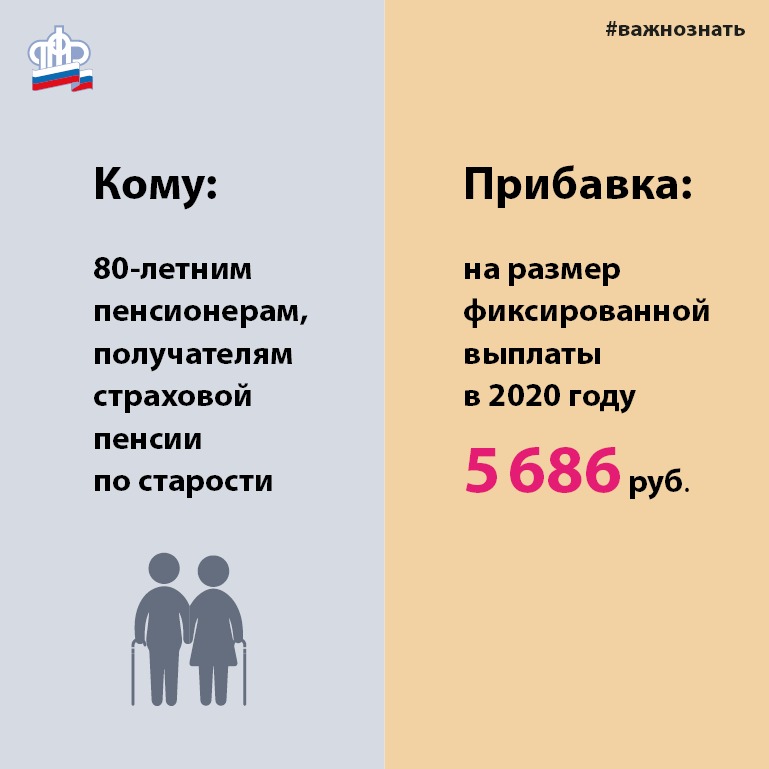 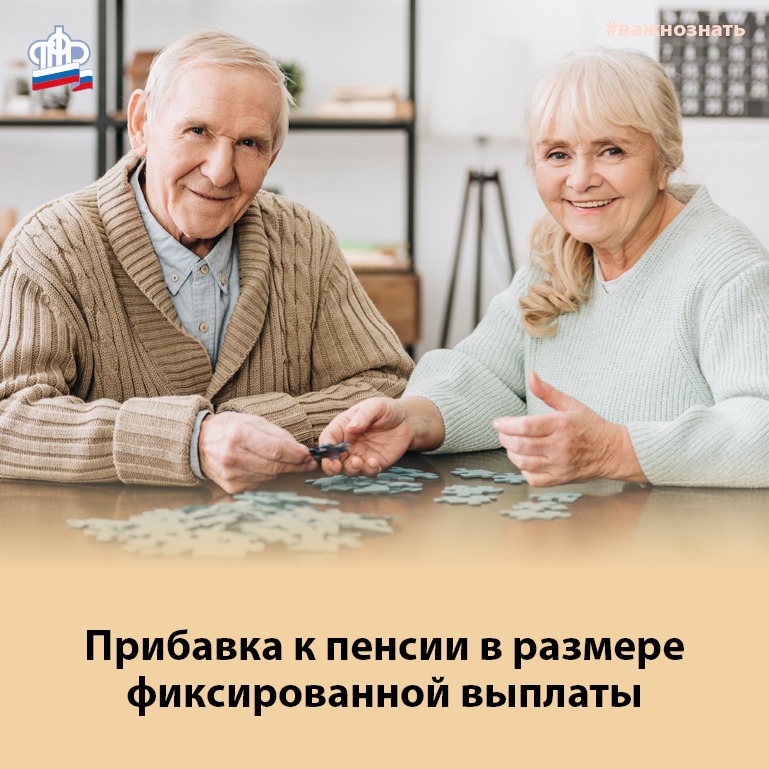 